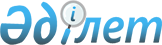 О признании утратившим силу постановления акимата Енбекшильдерского района от 12 ноября 2015 года № а-10/218 "Об установлении дополнительного перечня лиц, относящихся к целевым группам, проживающим на территории Енбекшильдерского района на 2016 год"Постановление акимата Енбекшильдерского района Акмолинской области от 8 апреля 2016 года № а-4/63      Примечание РЦПИ.

      В тексте документа сохранена пунктуация и орфография оригинала.

      В соответствии с Законом Республики Казахстан от 23 января 2001 года "О местном государственном управлении и самоуправлении в Республике Казахстан", Законом Республики Казахстан от 23 января 2001 года "О занятости населения", акимат района ПОСТАНОВЛЯЕТ:

      1. Признать утратившим силу постановление акимата Енбекшильдерского района от 12 ноября 2015 года № а-10/218 "Об установлении дополнительного перечня лиц, относящихся к целевым группам, проживающим на территории Енбекшильдерского района на 2016 год" (зарегистрировано в Реестре государственной регистрации нормативных правовых актов № 5104, опубликовано 18 декабря 2015 года в Енбекшильдерской районной газете "Жаңа дәуір – Сельская новь" № 116).

      2. Контроль за исполнением настоящего постановления возложить на руководителя аппарата акима района Аутенова А.К.

      3. Настоящее постановление вводится в действие со дня подписания.


					© 2012. РГП на ПХВ «Институт законодательства и правовой информации Республики Казахстан» Министерства юстиции Республики Казахстан
				
      Аким района

А.Кииков
